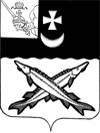 КОНТРОЛЬНО-СЧЕТНАЯ КОМИССИЯ БЕЛОЗЕРСКОГО МУНИЦИПАЛЬНОГО РАЙОНАЗАКЛЮЧЕНИЕ на отчет об исполнении бюджета сельского поселения Артюшинское за 1 квартал 2020 года12 мая 2020 годаЗаключение КСК района  на отчет об исполнении бюджета сельского поселения Артюшинское  за 1 квартал 2020 года подготовлено в соответствии с Положением  «О контрольно-счетной  комиссии Белозерского муниципального района», иными нормативными правовыми актами Российской Федерации.    При подготовке заключения использованы отчетность и информационные материалы, представленные Финансовым управлением Белозерского муниципального района.В соответствии с решением Совета сельского поселения Артюшинское  от 28.03.2019 №10 «Об утверждении Положения о бюджетном процессе в сельском поселении Артюшинское»  отчет об исполнении  бюджета поселения (ф.0503117) за первый квартал, полугодие и девять месяцев текущего финансового года утверждается и направляется  в Совет поселения и контрольно-счетную комиссию (далее – КСК района).Отчет об исполнении  бюджета поселения за 1 квартал 2020 года  (далее – отчет об исполнении бюджета) утвержден постановлением администрации сельского поселения Артюшинское от 29.04.2020  № 38  и представлен в КСК района  в соответствии с пп. 3 пункта 1 раздела 7  Положения о бюджетном процессе в сельском поселении Артюшинское (далее - Положение).Анализ отчета об исполнении бюджета проведен КСК района в следующих целях:сопоставления исполненных показателей  бюджета поселения за 1 квартал 2020 года с годовыми назначениями, а также с показателями за аналогичный период предыдущего года;выявления возможных несоответствий (нарушений) и подготовки предложений, направленных на их устранение.Общая характеристика бюджета поселенияОтчет об исполнении бюджета поселения составлен в форме приложений: 1 – по доходам бюджета поселения, 2 – по расходам  бюджета поселения по разделам, подразделам классификации расходов, 3 – по источникам внутреннего финансирования дефицита бюджета поселения.    Основные характеристики  бюджета поселения  на 2020год утверждены решением Совета сельского поселения Артюшинское от  24.12.2019 №42. Изменения в решение Совета поселения «О  бюджете сельского поселения Артюшинское на 2020 год и плановый период 2021 и 2022 годов» в отношении основных характеристик  в 1 квартале  2020 года   вносились 1 раз (решение от 30.01.2020 №2).В результате внесенных изменений в бюджет поселения:- объем доходов увеличен на 4954,8 тыс. руб. и составил 11480,6 тыс. руб.;- объем расходов увеличен на 4984,8 тыс. руб.   или в 1,8 раза и составил 11510,6 тыс. руб.;- утвержден дефицит бюджета в сумме 30,0 тыс. руб.За 1 квартал 2020 года доходы бюджета поселения составили 1363,5 тыс. рублей  или  11,9% к годовым назначениям в сумме 11480,6 тыс. рублей, в том числе налоговые и неналоговые доходы – 436,2 тыс. рублей (19,0%), безвозмездные поступления – 927,3 тыс. рублей (10,1%).     Расходы  бюджета поселения исполнены в сумме 1329,6  тыс. рублей или 11,6% к утвержденным годовым назначениям в сумме 11510,6 тыс. рублей.Исполнение основных характеристик  бюджета поселения за 1 квартал   2020 года в сравнении с аналогичным периодом 2019 года характеризуется следующими данными.Таблица № 1                                                                                       тыс. рублейПо сравнению с 1 кварталом 2019 года доходы  бюджета поселения увеличились  на 248,1 тыс. рублей  или на 22,2%; расходы снизились  на 210,4 тыс. рублей  или на 13,7%. Бюджет поселения за 1 квартал  2020 года исполнен с профицитом в сумме 33,9 тыс. рублей, за аналогичный период 2019 года бюджет исполнен с дефицитом в сумме 424,6 тыс. рублей.Доходы  бюджета поселения         Налоговые и неналоговые доходы исполнены в сумме 436,2 тыс. рублей или 19,0% к утвержденным назначениям в сумме 2290,0 тыс.  рублей. По сравнению с 1 кварталом 2019 года налоговые и неналоговые доходы увеличились на 21,0 тыс. рублей или на 5,1%. Данные по поступлению доходов в бюджет поселения приведены в приложении №1.Налоговые доходы исполнены в сумме 389,2 тыс. рублей или на 19,2% к плановым назначениям в сумме 2027,0 тыс. рублей. В отчетном периоде основным источником налоговых доходов  бюджета поселения являлся налог на доходы физических лиц. Общий объем указанного налога составил 346,6 тыс. рублей или 23,3% от запланированной суммы в 1490,0 тыс. руб.  Доля налога на доходы физических лиц в налоговых доходах бюджета составляет 89,1%, по сравнению с 2019 годом увеличилась на 4,9%. Основные налогоплательщики в бюджет сельского поселения Артюшинское:- ФКУ ИК-5 УФСИН России по Вологодской области;- МОУ «Бубровская ООШ»;-Андозерский сетевой участок Белозерская РЭС;- администрация поселения Артюшинское.Поступление налога на имущество физических лиц  в 1 квартале 2020 года составило 5,2 тыс. рублей или 3,2% от плановых назначений.Поступление земельного налога составило 31,7 тыс. руб., что составляет 8,6% от плана. По сравнению с 1 кварталом 2019 года поступления земельного налога увеличились на 7,9 тыс. руб.Доходы от уплаты государственной пошлины в 1 квартале 2020 года составили 5,7 тыс. руб. В 1 квартале 2019 года такие поступления  составили 2,9тыс. руб., т.е. поступление госпошлины увеличилось в 2,0 раза.         Неналоговые доходы на 2020 год  запланированы в размере 263,0 тыс. руб.,  в 1 квартале 2020 года в бюджет поселения  поступили в размере 47,0 тыс. руб. Доходы от сдачи в аренду имущества, находящегося в оперативном управлении, составили 5,4 тыс. руб. или 24,5% плановых назначений. Доходы от сдачи в аренду имущества, составляющего казну сельских поселений, составили 16,8 тыс. руб. или 19,5% плановых назначений.  Прочих неналоговых доходов поступило 23,7 тыс. руб. или 31,6% плановых назначений.Безвозмездные поступления         Безвозмездные поступления в бюджет поселения составили 927,3 тыс. рублей или 10,1% к утвержденным назначениям в сумме 9190,6 тыс. рублей. По сравнению с 1 кварталом  2019  года безвозмездные поступления увеличились  на 227,1 тыс. рублей, их доля в общих доходах бюджета поселения составила 68,0%. В отчетном периоде дотации из  районного бюджета  поступили в сумме 845,4 тыс. рублей или 26,1% к утвержденным назначениям в сумме 3238,1 тыс. рублей. По сравнению с аналогичным периодом 2019 года поступление дотаций увеличилось на 200,2 тыс. руб. или на 31,0%. Доля дотаций в общем объеме безвозмездных поступлений составила 91,2%.Субвенции в 1 квартале  2020 года поступили в сумме  21,9 тыс. рублей или 22,9% к утвержденным назначениям в сумме 95,5 тыс. рублей. Доля субвенций  в общем объеме безвозмездных поступлений составила 2,4%. По сравнению с 1 кварталом 2019 года поступление субвенций снизилось на 1,1 тыс. руб. или на 4,8%.Расходы  бюджета поселения Расходы  бюджета на 2020 год первоначально были утверждены в сумме 6525,8 тыс. рублей. В течение 1квартала  2020 года плановый объем расходов уточнялся один раз и в окончательном варианте составил 11510,6 тыс. рублей, что больше первоначального плана в 1,8 раза.Исполнение  бюджета по разделам классификации расходов отражено в приложении №2.За 1 квартал  2020 года расходы  бюджета поселения  исполнены в сумме 1329,6 тыс. рублей или на 11,6% (1 квартал  2019 года – 19,7%) к утвержденным годовым назначениям в сумме 11510,6 тыс. рублей. По сравнению с 1 кварталом 2019 года расходы уменьшились  на 210,4 тыс. рублей (13,7%).Исполнение бюджета поселения по расходам от уточненного на год по разделам составило:- «Общегосударственные вопросы»- 12,2%;- «Национальная оборона» - 23,4%;- «Национальная безопасность» - 0,0%;- «Национальная экономика» - 0,0%;- «Жилищно-коммунальное хозяйство» - 8,6%;- «Охрана окружающей среды» - 0,0%;- «Образование» - 0,0%;- «Социальная политика» - 5,1%.Расходы на социальную сферу в 1 квартале 2020 года  составляют 22,0 тыс. руб. или 1,7%. За аналогичный период предыдущего года такие расходы составляли 108,0 тыс. руб.В отчетном периоде  бюджет поселения  исполнен ниже 25% (плановый процент исполнения) по всем разделам классификации расходов, в том числе на общегосударственные вопросы, национальную оборону, жилищно-коммунальное хозяйство и социальную политику.По разделу «Общегосударственные вопросы» исполнение составило 12,2%, расходы исполнены в сумме 1152,6 тыс. руб., в основном это на оплату труда.По разделу «Национальная оборона» (подраздел «мобилизационная и вневойсковая подготовка») исполнение составило 23,4%, расходы исполнены в размере 21,9 тыс. руб. Исполнение бюджета поселения по разделу «Жилищно-коммунальное хозяйство» составило 8,6%: расходы по подразделу «жилищное хозяйство» составляют 13,9 тыс. руб. при плане в 536,8 тыс. руб., расходы по подразделу «коммунальное хозяйство» составляют 20,0 тыс. руб. при плане в 173,5 тыс. руб., расходы по подразделу «благоустройство» составляют 99,2 тыс. руб. при плановых назначениях в 857,0 тыс. руб.Пояснительная записка не отражает данных о направлении расходования средств по подразделам. Дефицит  бюджета поселения    Первоначальным решением Совета поселения дефицит не утвержден. Решением Совета сельского поселения Артюшинское от 30.01.2020 №2 дефицит утвержден в размере 30,0 тыс. руб. или 1,3% от общего объема доходов без учета объема безвозмездных поступлений. Бюджет поселения за 1 квартал 2020 года исполнен с профицитом в размере 33,9 тыс. руб.Сведения по дебиторской и кредиторской задолженности к отчету не приложены, дополнительно контрольно-счетной комиссией не запрашивались, в связи с этим анализ дебиторско-кредиторской задолженности  не произведен.Вывод         1. Бюджет сельского поселения Артюшинское  за  1квартал  2020 года исполнен:- по доходам в сумме 1363,5 тыс. рублей  или на 11,9%;- по расходам  в сумме 1329,6 тыс. рублей  или на 11,6%;- с профицитом – 33,9 тыс.  рублей.         2.Неналоговые доходы в бюджет поселения в 1 квартале 2020 года поступили в размере 47,0 тыс. руб.	3. Объем безвозмездных поступлений   составил  927,3  тыс. рублей или 10,1% к годовому бюджету.Предложения1. Проанализировать ожидаемое поступление администрируемых видов доходов, с целью своевременной корректировки годовых плановых показателей, по доходам и расходам сельского поселения Артюшинское.2. Активизировать работу  по обеспечению уплаты местных налогов и сборов, а также недоимки прошлых лет.Аудитор контрольно-счетной комиссии Белозерского муниципального района:                        В.М.ВикуловаНаименованиеИсполнение 1 квартал  2019 годаПлан  2020   года (в первоначальной редакции)План 2020 года (в уточненной редакции)Исполнение 1 квартала  2020 года % исполнения гр.5/гр.4Отклонение уточнен.показате лей от первоначально утвержден. (гр. 4-гр.3)Отношение уточнен. показателей к первоначально утвержденным ( %) гр.4/гр.3Отклонение 1 квартала  2020 года от 1 квартала  2019 (гр.5-гр.2)Отношение 1 квартала 2020 года к 1 кварталу 2019( %)(гр.5/ гр.2)12345678910Всего доходов1115,46525,811480,61363,511,9+4954,8175,9+248,1122,2Всего расходов1540,06525,811510,61329,611,6+4984,8176,4-210,486,3Дефицит (+), профицит (-)  +424,6+30,0-33,9